Perfectamente equipado con Hankook de cara al inviernoHankook Tire, el fabricante de neumáticos Premium, se sitúa óptimamente en términos de neumáticos de invierno con su segmento de neumáticos para camiones y autobuses ante la inminente llegada del frío. Con la  banda de rodadura para el eje de dirección y motriz, así como para remolques de la serie SmartControl, Hankook ofrece a sus clientes una solución completa y de confianza para el invierno que garantiza el mejor rendimiento sobre hielo y nieve.Neu-Isenburg, Alemania, 19 de septiembre de 2017 - El nuevo SmartControl AW02 es el especialista de invierno para vehículos comerciales de Hankook, el cual se puede emplear tanto en el eje de dirección como en todas las demás posiciones. El neumático, adecuado para su empleo en todas las posiciones, impresiona al igual que el resto de bandas de rodadura de la serie SmartControl no solo por su marcado M+S, sino también por el símbolo "Three Peak Mountain Snowflake" (3PMSF), que indica la idoneidad de los neumáticos para su empleo en  invierno. La banda de rodadura del neumático SmartControl DW07 ha sido totalmente diseñada para ofrecer un magnífico rendimiento sobre nieve y garantizar la seguridad sobre las calles en invierno. El especialista de invierno para vehículos comerciales de Hankook para el eje de dirección presenta una banda de rodadura especialmente ancha que aumenta la superficie de contacto entre el neumático y el suelo, mejorando así el agarre y el comportamiento durante la marcha. Además, el diseño de la banda de rodadura con cinco nervaduras de drenaje principales añade un extra en cuanto a la seguridad de deslizamiento sobre agua. El neumático para remolques SmartControl TW01, diseñado como perfil de 5 nervaduras, se caracteriza por su excelente rendimiento de la frenada tanto sobre carreteras mojadas como cubiertas de nieve y de hielo. Esto queda garantizado gracias a las tres nervaduras centrales con las llamadas ranuras múltiples tridimensionales. Las ranuras tridimensionales aportan asimismo a los bloques de la banda de rodadura una mayor estabilidad, lo cual contribuye a un desgaste uniforme de la banda de rodadura al mismo tiempo que aumenta el kilometraje y la eficiencia de carburante.En Hankook pensamos que "Precisamente en invierno, los conductores y las flotas deben estar preparados para las condiciones más duras en invierno a fin de evitar las paradas de inactividad y llegar de forma segura a su destino. Hankook se ha preparado lo mejor posible para ello y con su solución completa de invierno SmartControl ofrece una tracción y seguridad sobre nieve óptimas, así como un mayor kilometraje y un mejor rendimiento de la frenada".# # #Medidas disponibles del SmartControl AW02Medidas disponibles del SmartControl DW07Medidas disponibles del SmartControl TW01Características técnicas del SmartControl AW021. Banda de rodadura extra ancha y cinco nervaduras con diseño en zig-zag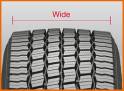 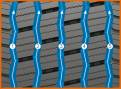 	Superficie de contacto más amplia-  	Comportamiento magnífico durante la marcha -	Excelente drenaje del agua 2. Láminas 3D, puentes entre los bloques y diseño semiabierto en los hombros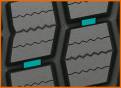 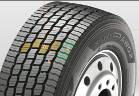 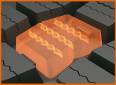 Desgaste uniforme de la banda de rodaduraAlto kilometraje Gran tracción y características de control excelentes3. Compuesto de caucho innovador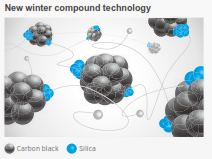 Compuesto en la banda de rodadura especialmente adaptado a las condiciones de invierno que contribuye a un kilometraje constante y una menor resistencia a la rodadura, incluso con frías temperaturas en el exterior.Características técnicas del SmartControl DW07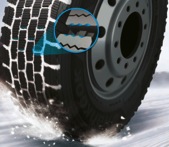 Diseño de los bloques pentagona para un agarre óptimo sobre nieve y hieloLos bloques pentagonales más grandes permiten una distribución uniforme de la carga por toda la superficie de contacto para un rendimiento optimizado en invierno.  Los bloques de la banda de rodadura de acabado dentado permiten el engranaje óptimo a las superficies de invierno para ofrecer un mayor rendimiento de la frenada y la tracción.Tecnología de ranuras tridimensionales para la estabilidad durante la marcha y una tracción máxima sobre nieveNúmero significativamente mayor de ranuras tridimensionales para un mayor agarre y tracción sobre nieve durante toda la vida útil de neumático.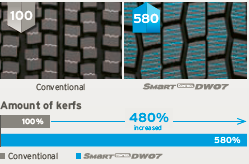 Diseño semiabierto en los hombros para un mejor comportamiento de la tracción y en las curvas sobre las carreteras nevadas y con hielo. Diseño de la banda de rodadura extra ancho para una estabilidad óptima durante la marcha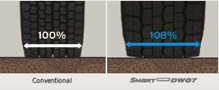 Los bloques en los hombros más anchos (+ 8% en comparación con el modelo anterior) aumentan el kilometraje hasta un 13%.Diseño optimizado de los bloques para una mayor tracción.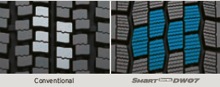 Características técnicas del SmartControl TW01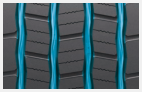 1. Ranuras en zig-zag- Cuatro ranuras en zig-zag en la banda de rodadura garantizan una excelente guía lateral y garantizan un drenaje óptimo del agua. 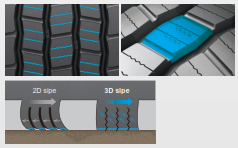 2. Ranuras múltiples tridimensionales- La banda de rodadura con ranuras múltiples tridimensionales garantiza un rendimiento excelente de la frenada.-La estabilidad de los bloques en la banda de rodadura y, por lo tanto, la reducción de su movimiento, garantizan un ahorro significativo del consumo de carburante.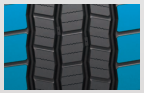 3. Hombros anchos- Los hombros anchos garantizan un agarre excelente sobre mojado y estabilidad durante la marcha. 4. Compuesto de caucho innovador - El compuesto de la banda de rodadura especialmente adaptado a las condiciones de invierno favorece un kilometraje constante y una resistencia a la rodadura más baja incluso en las frías temperaturas exteriores.Sobre HankookHankook  tire es uno de los cinco fabricantes de neumáticos con mayor volumen de producción de todo el mundo de innovadores neumáticos radiales y de altas prestaciones en el segmento Premium para turismos, SUVs, todoterrenos, vehículos comerciales, autocaravanas, camiones, autobuses y vehículos de competición (circuitos/ rally).Con el fin de ofrecer a sus clientes la máxima calidad combinada con la excelencia tecnológica, Hankook invierte continuamente en investigación y desarrollo manteniendo sus cinco centros de I+D y siete grandes fábricas en todo el mundo. La compañía desarrolla y produce soluciones de neumáticos especialmente adaptadas a las exigencias y requerimientos de los mercados regionales. Además, en el Centro Técnico Europeo de Hankook situado en Hannover (Alemania) se desarrollan neumáticos de Equipo Original de acuerdo con los requerimientos de los fabricantes de vehículos líderes en este continente.  La producción para la región europea se desarrolla principalmente en la fábrica ultra moderna de la compañía en Rácalmás (Hungría), inaugurada en 2007 y en proceso de expansión continua. En la actualidad, más de 3.000 trabajadores producen allí hasta 19 millones de neumáticos anuales para turismos, SUVs y vehículos comerciales.La Oficina Central Europea del fabricante de neumáticos está situada en Neu-Isenburg, cerca de Frankfurt del Mein en Alemania. Hankook también cuenta con otras filiales en Europa ubicadas en Alemania, Gran Bretaña, Francia, Italia, España, Países Bajos, Hungría, República Checa, Rusia, Turquía, Suecia y Polonia. Los neumáticos de Hankook se comercializan directamente a través de distribuidores regionales. La compañía cuenta con 22.000 trabajadores en todo el mundo y sus productos se distribuyen en más de 180 países. Los fabricantes de vehículos líderes confían en los neumáticos de Equipo Original de Hankook.  Aproximadamente, el 30 por ciento de las ventas globales de la compañía se generan en Europa y la región CIS.Para más información visite nuestra página web www.hankooktire-mediacenter.com  o www.hankooktire.com/es PerfilMedidaICMarcado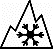 M + SDisponibilidadAW02295/80R22.5154/149MD/C/W1 70dBAW02315/80R22.5156/150LD/C/W1 70dBAW02275/70R22.5150/145J (152/148E)D/C/W1 70dBAW02315/70R22.5154/150LD/C/W1 70dBAW02385/65R22.5160KC/C/W1 70dBAW02385/55R22.5160KC/C/W1 70dBPerfilMedidaICMarcadoM + SDisponibilidadDW0712R22.5152/148LD/C/W1 72dBDW07275/70R22.5150/145J (152/148E)D/C/W1 72dBDW07295/80R22.5152/148LD/C/W1 72dBDW07315/70R22.5154/150LD/C/W1 72dBDW07315/80R22.5156/150LD/C/W1 72dBPerfilMedidaICMarcado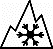 M + SDisponibilidadTW01385/65R22.5160K(158L)B/C/W1 69dBTW01385/55R22.5160KC/C/W1 69dBTW01445/45R19.5160KC/C/W2 75dBContacto:Hankook Tire Europe GmbH | Corporate Communications Europe/CIS | Siemensstr. 14, 63263 Neu-Isenburg | DeutschlandContacto:Hankook Tire Europe GmbH | Corporate Communications Europe/CIS | Siemensstr. 14, 63263 Neu-Isenburg | DeutschlandContacto:Hankook Tire Europe GmbH | Corporate Communications Europe/CIS | Siemensstr. 14, 63263 Neu-Isenburg | DeutschlandContacto:Hankook Tire Europe GmbH | Corporate Communications Europe/CIS | Siemensstr. 14, 63263 Neu-Isenburg | DeutschlandAnna PasternakPR-ManagerTel.: +49 (0) 6102 8149 – 173a.pasternak@hankookreifen.de Juan Carlos MoyanoPR & MarketingHankook EspañaTel.: + 34 628 157 178juan.moyano@hankook.es Sabine RiedelPR-ManagerTel.: +49 (0) 6102 8149 – 174s.riedel@hankookreifen.de 